FUNDAÇÃO EDUCACIONAL CLAUDINO FRANCIO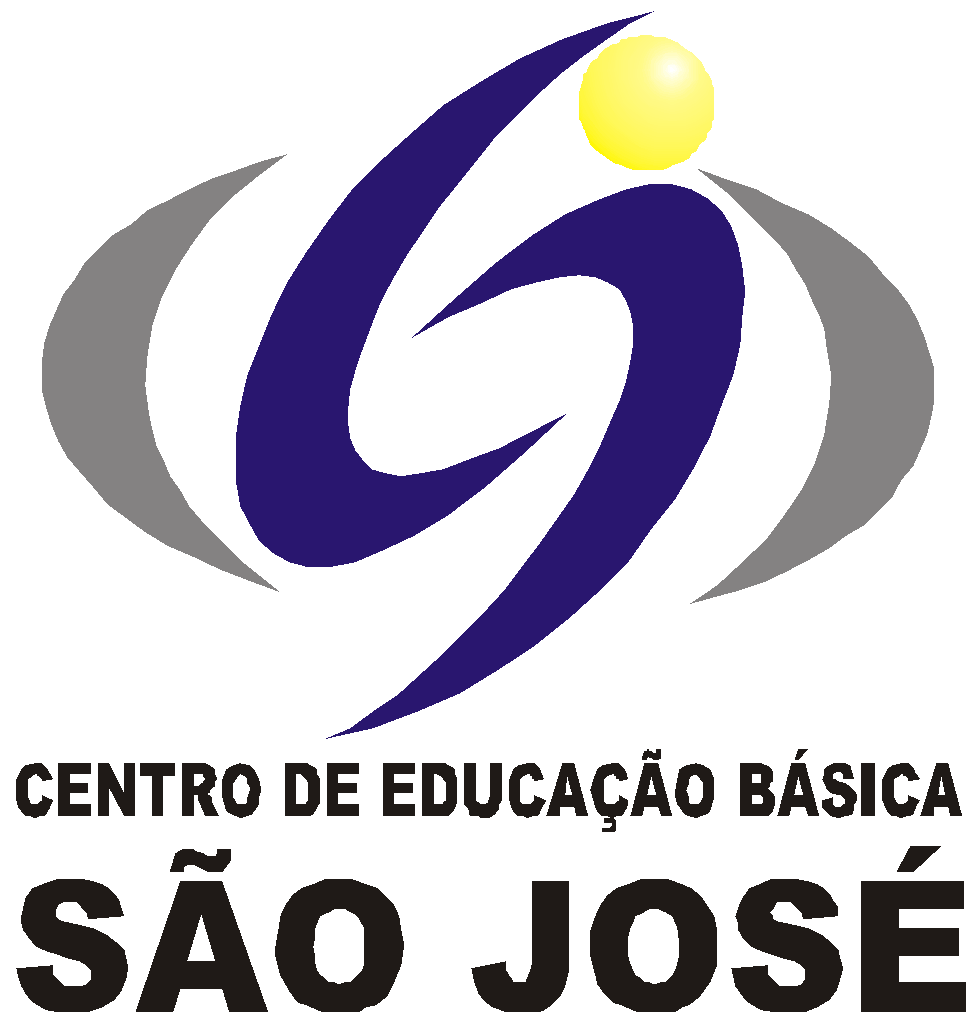 CENTRO DE EDUCAÇÃO BÁSICA SÃO JOSÉRoteiro de Estudo diário 5º ano B Professora LiaSEGUNDA-FEIRA DIA 15/06/2020Senhores Pais, Os alunos que não participarão das aulas presenciais deverão acompanhar a transmissão ao vivo da aula através do Google Meet, seguindo o Roteiro de Estudos das 13h às 17h.  Este é o link FIXO para todasas aulas, todos os dias:  https://meet.google.com/ckc-krms-jac?hs=122&authuser=0                                                                                                                          Atenciosamente, Equipe PedagógicaTURMA: 5 o ano B - Professora: LiaHorário de aula de segunda-feira 15/06/2020TURMA: 5 o ano B - Professora: LiaHorário de aula de segunda-feira 15/06/20201ª aula13h às 13h50História: Revisão de História. Apostila do 1° bim - Unidade 1 Conhecendo terras e povos.http://tvweb3.unip.br/player/Transmissao?id=2b61a56f-c5b6-4858-b655-8b299352a62c&instituto=objetivo&referencia=200317_VaniaMoreira_Historia_I_5Ano_AD2ª aula13h50 às 14h40História: Revisão de História. Apostila do 1° bim - Unidade 1 Conhecendo terras e povos.Povos do Egito.http://tvweb3.unip.br/player/Transmissao?id=7e0ff192-2005-4929-9af4-8b23dd52f791&instituto=objetivo&referencia=200317_VaniaMoreira_Historia_II_5Ano_AD14h40 às 15hIntervalo para lanche3ª aula15h às 15h50História: Revisão de História. Apostila do 1° bim - Unidade 1 Conhecendo terras e povos.Povos da Chinahttp://tvweb3.unip.br/player/Transmissao?id=d400865c-e30a-450e-b226-fb013d5908ce&instituto=objetivo&referencia=200317_VaniaMoreira_Historia_III_5Ano_AD Povos do Brasil.http://tvweb3.unip.br/player/Transmissao?id=684eb254-5fc7-43a1-85cb-2799840d24ae&instituto=objetivo&referencia=200317_VaniaMoreira_Historia_IV_5Ano_AD4ª aula15h50 às 16h40Palestra “Bate papo” com a Psicóloga Rose Lottermann.  Sobre o livro Felpo Filva.5ª aula16h40 às 17h Palestra “Bate papo” com a Psicóloga Rose Lottermann. Sobre o livro Felpo Filva.Observações:Trazer as apostilas do 1º bimestre, agenda, estojo, pasta com encartes de mapas e caderno história e geografia. Trabalhos bimestrais referentes ao  1º Bimestre.Língua portuguesa: Leitura individual do livro. Palestra “bate Papo” com a psicóloga Rose Lottermann, Responder as questões da ficha de leitura. Data de entrega - 19 e 20 /junho; seguindo cronograma dos grupos presenciais.História e geografia: Regiões do BrasilO aluno deverá criar no mapa, que se encontra no final da apostila de geografia, características que identifique a região que lhe foi sorteada; para desenvolver o trabalho deverá se guiar pelos itens relacionados abaixo e fazer essa representação por meios de escritas, desenhos, fotos, pinturas entre outro  Folclore; Ritmos musicais; Vestuários Vocabulário; CulináriaNomear os estados que compõem a região pesquisada.Atividades econômicas e paisagens Outros aspectos que você considere interessante.O trabalho deverá ser manuscrito em papel sulfite ou almaço contendo capa; identificação do aluno e tema do trabalho. Data de entrega: 17 e 18 /junho. seguindo cronograma dos grupos presenciais.Ciências:  fontes de energia: Solar Termelétrica; Nuclear; Hidrelétrica e Eólica.  Escolher uma fonte de energia citada acima. Fazer uma pesquisa referente fonte de energia escolhida, o trabalho deverá ser manuscrito em papel sulfite ou almaço contendo imagens (impressas ou desenhos) capa; identificação do aluno e tema do trabalho. Data de entrega: 18 e 19 /junho; seguindo o cronograma dos grupos presenciais.OBS: Para os alunos que realizaram o circuito elétrico não é necessário realizar a pesquisa sobre fontes de energia. Porém devem enviar um vídeo no meu WhatsApp até a data acima solicitada  explicando seu trabalho: mostrando  seu  funcionamento  e como foi realizado (materiais utilizados). Matemática: Desafios matemáticos com resoluções das quatros operações: (adição, subtração, multiplicação e divisão.)Será envido para casa nos dias 16 e 17/ junho; o material impresso onde responderão os desafios matemáticos.Data de entrega: 19 e 20/junho; seguindo o cronograma dos grupos presenciais.OBS: Para os alunos que não frequentarão as aulas presenciais deverão retirar na recepção:  ficha de leitura de Língua Portuguesa e desafios   matemáticos. Os mesmos deverão ser entregues dentro de envelopes separados com identificação do aluno nas datas já solicitadas acima. Esse material estará disponível a partir de 16/06 terça feira .Também devem retirar as apostilas de Música e Artes.